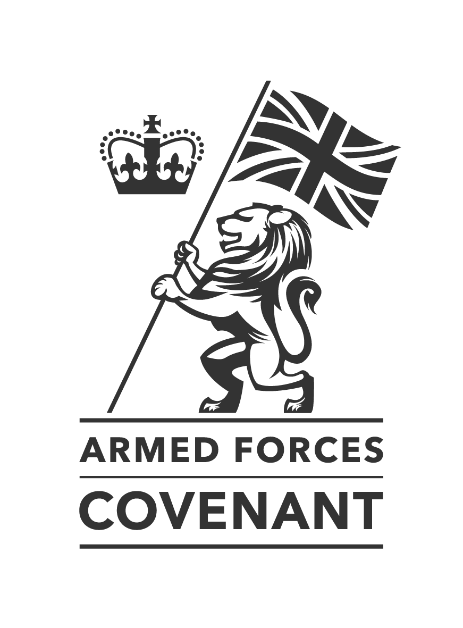 Company NameWe, the undersigned, commit to honour the Armed Forces Covenant and support the Armed Forces Community. We recognise the value Serving Personnel, both Regular and Reservists, Veterans and military families contribute to our business and our country. Signed on behalf of:	Castleman Healthcare Ltd.Signed:								Name:           James Leyland							Position:	  Director HR/Comms					Date:             1.4.2022									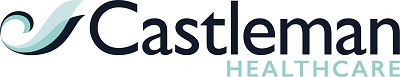 The Armed Forces CovenantAn Enduring Covenant BetweenThe People of the United KingdomHer Majesty’s Governmentand  –All those who serve or have served in the Armed Forces of the CrownAnd their FamiliesThe first duty of Government is the defence of the realm. Our Armed Forces fulfil that responsibility on behalf of the Government, sacrificing some civilian freedoms, facing danger and, sometimes, suffering serious injury or death as a result of their duty. Families also play a vital role in supporting the operational effectiveness of our Armed Forces. In return, the whole nation has a moral obligation to the members of the Naval Service, the Army and the Royal Air Force, together with their families. They deserve our respect and support, and fair treatment.Those who serve in the Armed Forces, whether Regular or Reserve, those who have served in the past, and their families, should face no disadvantage compared to other citizens in the provision of public and commercial services. Special consideration is appropriate in some cases, especially for those who have given most such as the injured and the bereaved.This obligation involves the whole of society: it includes voluntary and charitable bodies, private organisations, and the actions of individuals in supporting the Armed Forces. Recognising those who have performed military duty unites the country and demonstrates the value of their contribution. This has no greater expression than in upholding this Covenant.Section 1: Principles of the Armed Forces CovenantWe Castleman Healthcare Ltd. will endeavour in our business dealings to uphold the key principles of the Armed Forces Covenant, which are:no member of the Armed Forces Community should face disadvantage in the provision of public and commercial services compared to any other citizen In some circumstances special treatment may be appropriate especially for the injured or bereaved.2.1	We recognise the value serving personnel, reservists, veterans and military families bring to our business and to our country. We will seek to uphold the principles of the Armed Forces Covenant, by:Promoting the Armed Forces: Promoting our work, activities and events through our own digital and social media    channels as well as working with the pressPublishing our Covenant pledges on a dedicated Covenant section/page on our website Promoting the fact that we are an Armed Forces friendly organisation, to our staff,        contractors, customers, suppliers and wider public Veterans: Working with and advertising vacancies through Career Transition Partnership (CTP), as well as advertising widely in the Armed Forces community, to ensure employment          opportunities are made available to veteransWelcoming Applications from and guaranteeing interviews with, veterans who meet the criteria in the job specification Recognising military skills and qualifications in our recruitment and selection processService Spouses & Partners: Supporting the employment of Service spouses and partners by welcoming applications from spouses/partners who meet the criteria in the job specifications Partnering with and advertising vacancies on Forces Families Jobs and Recruit for Spouses, as well as advertising widely within the Armed Forces communityEndeavouring to offer a degree of flexibility in granting leave for services spouses and partners before, during and after a partner’s deployment  Reserves: Supporting our employees who are already members of the Reserve ForceStaff are actively encouraged to become Reservists Granting additional paid leave for annual Reserve Forces trainingSupporting any mobilisations and deploymentCadet Organisations: Supporting our employees who are volunteer leaders in military cadet organisationsGranting additional leave of up to 10 days (paid) to attend annual training camps and courses Actively encouraging members of staff to become volunteer leaders in cadet                    organisationsSupporting local military cadet unitsRecognising the benefits of employing cadets/ex-cadets within the workforceNational Events:Supporting Armed Forces Day, Reserves Day, the Poppy Appeal Day and Remembrance activitiesArmed Forces Charities: Supporting Armed Forces charities with fundraising and supporting staff who volunteer to assistCommercial Support:Offering a discount to members of the Armed Forces community and advertising this through the Defence Discount Services2.2 	We will publicise these commitments through our literature and/or on our website, setting out how we will seek to honour them and inviting feedback from the Service community and our customers on how we are doing.